На основании протоколов о результатах проведения конкурса «Ученик года»ПРИКАЗЫВАЮ:1.Наградить грамотами за победу в конкурсе «Ученик года» на школьной итоговой линейке по результатам 2016-2017 учебного года  31 мая 2017 года следующих учеников:2.Классным руководителям  обеспечить присутствие учащихся на итоговой линейке, а так же подготовить  благодарственные письма активным родителям и грамоты ученикам за хорошую учебу и активное участие в жизни школы.3.Контроль исполнения данного приказа оставляю за собой.Директор:                             У.И.Дусмухамбетова.С приказом ознакомлены:ПРИКАЗ № 47-оОт 29.05.2017 гО результатах школьного конкурса «Ученик года 2017».ФИО уч-сяклассНоминацияместо1Хусаинов Аслан3«Отличник учебы»12Ермакова Арина6«Отличник учебы»13Ким Диана6«Отличник учебы»14Леонтьева Елена10«Отличник учебы»15Вирт Анеля3« Самый творческий ученик»16Ильясова Ангелина7« Самый творческий ученик»17Тарасов Александр9« Самый творческий ученик»18Мишина Валерия3« Открытие года»19Рябая Виолетта5« Открытие года»110Спиридонова Александра10« Открытие года»111Фомина Мария4« Самый спортивный ученик»112Онучин Дмитрий7« Самый спортивный ученик»113Яковлев Максим8« Самый спортивный ученик»1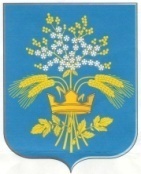 